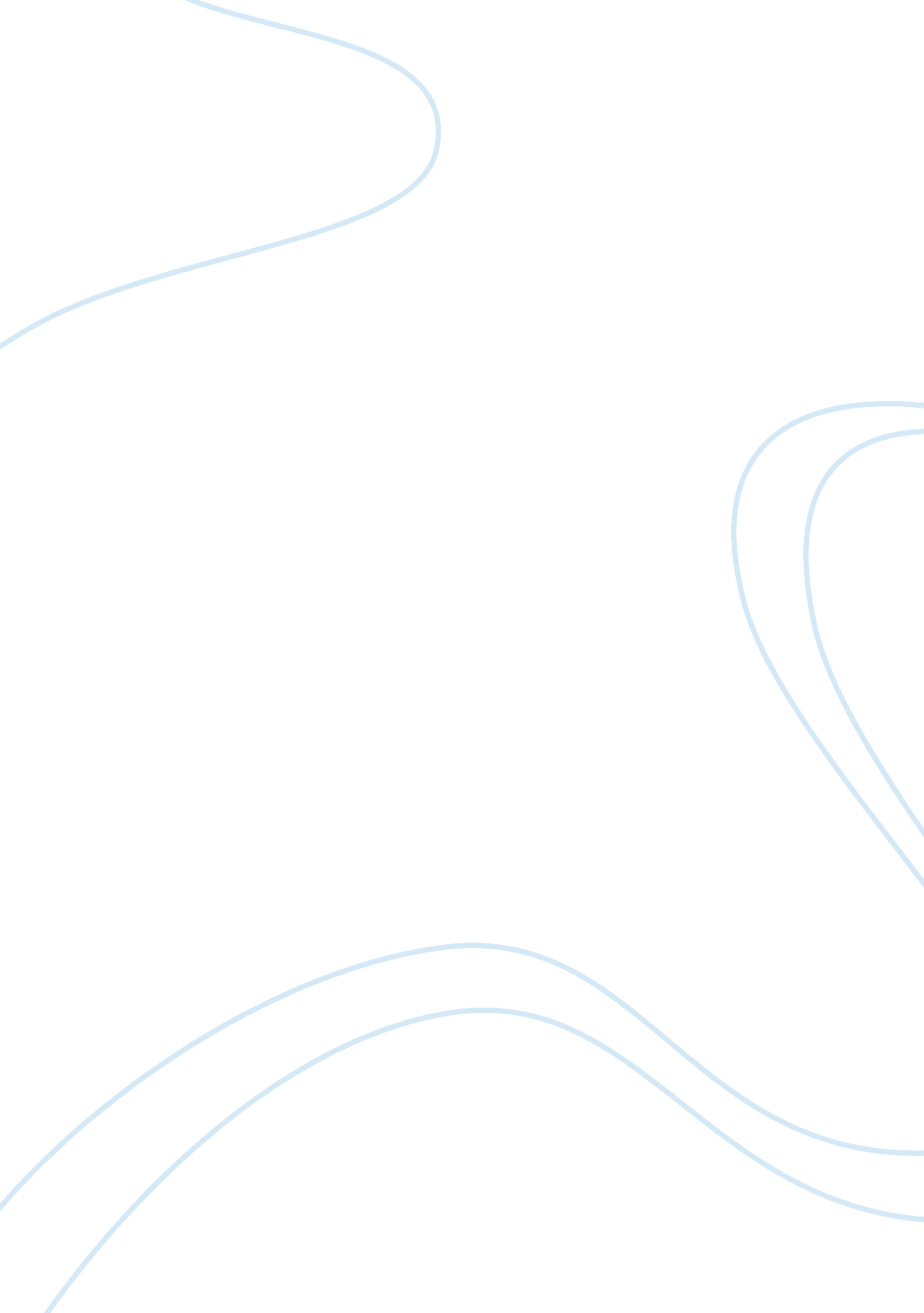 The fundamental choice strategy stepsBusiness, Work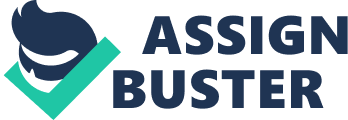 Word related Occupational Psychology is that the applying of the exploration of mental science to figure space. Movement therapists take after mental hypotheses and systems to outfit income through rising the accomplishment of partnerships and setting up the execution, inspiration and eudaemonia of individuals at interim the working environment. Action mental science might be a most imperative space inside the Goliath space of mental science that reports and watches human propensities in work settings. As you will imagine, the pick-up data of human propensities in work settings might be a gigantic exertion. Most occupations region unit very troubled, requiring the work of a top to bottom type of scholarly and engine encounter. Work affiliations region unit for the most part monster and troublesome substances produced using 1000’s and even a large number of staff UN office need to interface and arrange developments to make some item, bearer, or information. Some action therapists be prepared the fundamental essential representatives works inside relationship, for delineation, the best strategy staff region unit none appointed and picked, anyway agents zone unit arranged and made, and accordingly the live of works work execution. Furthermore, a couple of analysts be prepared the mental methodologies significant work propensities comparable to, the actuation to figure, and worker feeling of occupation joy and stress. In this writing outline will endeavor to clarify Job investigation with work particular and expected set of responsibilities and furthermore decision methodology. Employment assessment is a successful examination, that learn and gazing at the commitments, obligations, aptitudes, and working environment and capacity prerequisites of an assigned occupation. It moreover involves choosing the relative estimation of the commitments, assignments and physical and passionate aptitudes for a given work. Each this sort of parts build up what an occupation requests and what a worker need to have out a vocation productively (“ Job investigation – A general making sense of”, 2017). The arrangement of work assessment involves saw examination as an approach to control the yield, to arrive the position performed easily. The strategy helps in finding what a correct division requires and what an arranged expert wants to bring. It similarly helps in recognizing particulars a couple of business together with work title, work territory, work characterize, duties included, working conditions, conceivable risks and machines, contraptions, rigging and materials to be used by utilizing the present. The fundamental focuses gathered by utilizing directing occupation examination play a vital position in controlling the yield of the particular employment. Picking the accomplishment of employment is controlled by the impartial, suitable and careful occupation investigation. It additionally helps in selecting the best possible people for a particular employment. The fundamental reason for leading this whole procedure is to make and set up an ideal match between the activity and the laborer. Employment investigation too helps HR chiefs in choosing the advantage package and extra focal points and motivators for an assigned activity part. It effectively contributes in assessing the instructive details and execution of the present workers. The procedure assortments the foundation to outline and make the arrangements and frameworks to accomplish authoritative objectives and targets. In any case, investigation of an unmistakable occupation does no longer confirmation that the administrators or establishment would modification to the coveted creation. Accurately assembling and duplicate comprehension for an unmistakable activity includes an amount of troubles. On the off chance that the work information shouldn’t be right and assess from a couple of time, an individual is most likely not in a place of accomplish his obligation great. Until and if workers ought not aware of what they proposition to do or what is foreseen of representative, the probabilities are that the additional time and viably spent on a particular occupation examination is an entire misuse of HR. In this way, great focus must be being used while principle work assessment (“ Job assessment – A typical comprehension”, 2017). A full and impartial be instructed of a focused on work is vital for mutually the directors and the specialists. The directors knows who is perfect and whom to contract and why. They can fill an area with the correct man or lady. On the other hand, existing or potential specialist transforms into more familiar with what and how he ought to take an interest in out the activity and what’s the pined for yield. Occupation assessment makes a right match between the activity and the representative. Employment assessment is an essential device to assemble business related information. The framework realizes assembling and recording two educational accumulations including expected set of responsibilities and employment detail. Any activity opening can’t be full until and except if HR director has these two arrangements of know-how. Its vital to describe them precisely to suit the lucky individual at the sublime position and on the correct time. This helps both director and laborer to grasp what exactly should be passed on and the way. Each set of working responsibilities and employment particular are basic segments of occupation investigation learning (“ Job examination – A fundamental comprehension”, 2017). Expected set of responsibilities involves general employment duties data that is valuable to publicize a correct activity and offer to a gathering of ability. It incorporates learning for example; work title, work region, answering to and of staff, work conceptual, nature and targets of a vocation, obligations and duties to be performed, working conditions, machines, devices and gear for utilize through a planned laborer and dangers identified with it (“ Job assessment – A general working out”, 2017). As great, known as laborer particulars, an occupation detail is an interpreted archive of informational encounters, certain capabilities, equivalent of seeing, real, enthusiastic, reasonable and without flaw verbal trade abilities required to pick up an occupation, assignments worried at work and extra unique tangible challenges. It additionally incorporates general great being, mental wellbeing, learning inclination, fantastic memory, determination making, administration potential, energetic limit, versatility, adaptability, ethics and convictions, superb conduct and innovativeness, et cetera. (“ Employment assessment – A typical comprehension”, 2017). Delegate determination is the most ideal path toward striking legitimate individual on appropriate business. It’s an arrangement of planning hierarchical enrollments with the capacities and abilities of members. Solid choices must be conceivable basically when there’s sure planning. With the guide of settling on quality possibility for the required activity, the affiliation will get awesome execution of agents. The fundamental choice strategy steps are: First step is Preliminary meeting: the assurance framework for presumably the most segment starts with this improvement the place the clearly inadmissible competitor is killed. In this strategy the affiliation is saved from the uses of dealing with the candidate by means of the rest ventures of decision. The candidates who go this movement are basically asked for to fill the applying kind. Second step is getting purposes: Ensuing to passing the primer meeting the hopeful is requested to fill the normal programming structure. The application shape all issues saw suits the know-what about the age, abilities, and encounters et cetera of the premise of which the questioner gets the (“ assurance process steps”, 2017). The third stage may likewise be state as Screening of capacities: prevailing to tolerating the reasons the screening leading group of store boss shows the capacities. Essentially the competitors who qualify the norms of the screening leading group of trustees are required for the meeting. For the most part the adversaries chose for meet are 4 to six events than the quantity of posts. Meeting letter is sent to competitors or known as telephonically and educate them about meeting. Forward advance is Employment explore: these examinations are done to experience the capacity of the contender. These exams are exchanging from relationship to association and modify with regards to the need of the unmistakable work. The tests are knowledge evaluations, capability exams, interchange exams, character checks et cetera. These tests crucial to be made as it must be if now not they’re going to now not top notch marker of 1 gifts (“ assurance system steps”, 2017). Fifth step Employment Interview: the competitors who qualify the above tests are required the business meet. This get together is finished to get additional information about the contender, to offer him the genuine picture of what is required from him, to check the interchanges capacity of the candidate and numerous others for senior position distribute; a board is prepared who take the meeting. Toward the finish of the gathering of each hopeful the individuals from board look at with respect to the candidate and gives them the review. There most likely on the spot meet or aberrant gathering. The meeting must be performed in a room free from the aggravation just than the hopeful may can possibly talk openly. 6th step is Checking References: sooner than decided on the contract the abilities worker frequently pass by methods for the arbitrators given by method for the hopeful, to explore the competitor’s past record, status, police document et cetera. (“ Determination strategy steps”, 2017). Seventh step as: real examination: The organizations generally lean toward clinical examination to be talented of the person to keep away from time and expenses spend on the therapeutically unfortunate character. Occasionally the gathering may request that the applicant get them inspected from the clinical educated. Last advance: extreme choice: a while later the applicant is chosen at some point or another. The competitor designated by method for issuing arrangement letter. Inside the building up the hopeful selected on post trial supervision establishment while finding his exertion suitable he is designated as perpetual representative of the foundation or if now not the applicant conceivably ended (“ choice approach steps”, 2017). On this technique, the majority of the previously mentioned ventures of decision are vital for the arrangement of right sort of individual for the correct activity. Word related brain science is that primary train inside the broad subject of brain research that stories acknowledge human lead in work settings. As you may imagine, the pick-up learning of human conduct in work settings is a colossal exertion. Employment examination is a powerful realize, that watch and be prepared and recording the obligations, assignments, abilities, accountabilities, work environment and limit prerequisites of a specific occupation. Occupation assessment is a vital gear to procure business related know-how. The procedure realizes assembling and recording two enlightening accumulations including set of working responsibilities and employment particular. These two techniques and the assurance approach are extremely transcendent and it chooses amazing contender for authoritative. 